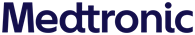 Médico CirúrgicoRenal Care Solutions60 Middletown AvenueNorth Haven, CT 06473www.medtronic.comFormulário de Confirmação do ClienteURGENTE: RECALL DE DISPOSITIVOS MÉDICOSMahurkarTM Cateteres de Triplo Lúmen Agudo MahurkarTM Cateteres de Triplo Lúmen de Alta Pressão AgudoNome da Conta: Número da Conta do Hospital: Endereço: Cidade, Estado, CEP: Número da Medtronic: FA1333Para Preenchimento Apenas por Clientes da Medtronic – Preencha todos os campos abaixo e devolva todas as páginas em seguida, mesmo que não tenha nenhum produto para devolver.  Ao assinar este formulário, confirmo que li a Carta de Notificação de Recall Urgente de Dispositivos Médicos, datada em julho de 2023 da Medtronic referente aos MahurkarTM Cateteres de Triplo Lúmen Agudo e MahurkarTM Cateteres de Triplo Lúmen de Alta Pressão Agudo e tomei as medidas apropriadas.Por favor, preencha e assine o formulário conforme indicado abaixo e envie um e-mail para rs.fcasurgilatamssc@medtronic.com ou jessica.p.bautista@medtronic.com.Nome do Cliente (Impressão): 		Data: 	(Nome, Sobrenome)Título do Cliente (Impressão): 	Assinatura do Cliente (à caneta): 	Telefone: 		E-mail: 	Por favor, preencha abaixo a quantidade de produto que você tem em estoque e que irá devolver. Indique N/A se não tiver nenhum produto para devolver. Instruções de devolução: Identifique e coloque em quarentena todos os MahurkarTM Cateteres de Triplo Lúmen Agudo e Cateteres MahurkarTM de Lúmen Triplo Agudo de Alta Pressão. Preencha o Formulário de Confirmação do Cliente em até 3 dias úteis após o recebimento deste aviso.  Ao responder prontamente, você estará confirmando o recebimento da notificação e evitando o recebimento de notificações redundantes.Nota:	Por favor, preencha o Formulário de Confirmação do Cliente online, mesmo que você NÃO tenha o produto afetado. Envie o formulário preenchido por e-mail para rs.fcasurgilatamssc@medtronic.com   ou jessica.p.bautista@medtronic.com.Produto adquirido diretamente da Medtronic, entre em contato com o representante da Medtronic para iniciar o processo de devolução e inclua o número de referência da Medtronic FA1333.  Se adquirido de um distribuidor, entre em contato diretamente com seu distribuidor para providenciar a devolução do produto ao seu distribuidor.Em caso de dúvidas, entre em contato com seu representante de vendas da MedtronicNota: Lembretes deste aviso podem continuar a ser enviados até que uma resposta seja recebida.  Se houver algum campo no formulário que você não conheça ou sobre o qual não tenha informações, escreva N/A ou cancele o espaço com uma linha. Os campos nome, assinatura, data e país devem ser sempre preenchidos. Observe que formulários com espaços em branco não são aceitos como válidos.Número do Produto (modelo)Número(s) do(s) Lote(s)Quantidade disponível para devolução (unidades)Número do pedido/fatura